SEGUNDA CHAMADA – CCC INGLÊS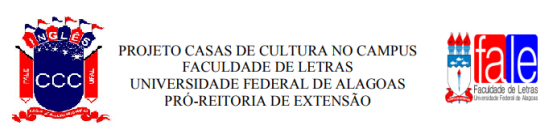 ADALTO ALEXANDRE DOS SANTOSProfessora Silmara – SALA 11 – BSA 1ANA CLARA DA SILVA NASCIMENTOProfessora Beatriz – SALA 13 – BSA 1ANA KAROLINA LOPES DA SILVAProfessora Ana – SALA 12 – BSA1 BRUNO FELIPE DE OLIVEIRA LIMAProfessora Kátia – SALA 10 – BSA1ENAURA CRISTINA DA SILVA SANTOSProfessora Beatriz – SALA 13 – BSA 1ERICLES  VITOR DOS SANTOS MARTINSProfessora Ana – SALA 12 – BSA1HELOÍSA HELENA BEZERRA DE ARAÚJOProfessora Kátia – SALA 10 – BSA1JHINNY LUCAS BARROS CAVALCANTEProfessora Ana – SALA 12 – BSA1JOÃO PAULO DA SILVA NETOProfessora Silmara – SALA 11 – BSA 1JULYA MYRELE ROSENDO DE ALMEIDAProfessora Ana – SALA 12 – BSA1KLEYTON EMANUELL MOURA CARDOSOProfessora Kátia – SALA 10 – BSA1LAÍS EMANUELLA DA SILVA VIEIRAProfessora Beatriz – SALA 13 – BSA 1LAÍS TOJAL COELHO DE BARROS Professora Kátia – SALA 10 – BSA1LARISSA BEZERRA LIMAProfessora Ana – SALA 12 – BSA1LINDYNÊS AMORIM DE ALMEIDAProfessora Silmara – SALA 11 – BSA 1MARILYA FURTUNATO DOS SANTOSProfessora Kátia – SALA 10 – BSA1MATHEUS DA COSTA SILVAProfessora Ana – SALA 12 – BSA1MELVYN JONES SANTOS GALVÃOProfessora Beatriz – SALA 13 – BSA 1MUNIQUE FERREIRA CLAUDINOProfessora Kátia – SALA 10 – BSA1RAPHAEL ROBERTO CAVALCANTEProfessora Ana – SALA 12 – BSA1RENATA FIRMINO DE OLIVEIRAProfessora Kátia – SALA 10 – BSA1RÔMULO MIGUEL LIMA DOS SANTOSProfessora Silmara – SALA 11 – BSA 1SANDRIELLY LINO DA SILVAProfessora Ana – SALA 12 – BSA1SAULO OLIVEIRA DO NASCIMENTOProfessora Kátia – SALA 10 – BSA1WELLINGTON FELIPE DOS SANTOS SILVAProfessora Beatriz – SALA 13 – BSA 1